РОССИЙСКАЯ ФЕДЕРАЦИЯ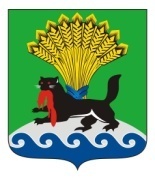 ИРКУТСКАЯ ОБЛАСТЬИРКУТСКОЕ РАЙОННОЕ МУНИЦИПАЛЬНОЕ ОБРАЗОВАНИЕАДМИНИСТРАЦИЯПОСТАНОВЛЕНИЕот «29» декабря 2017 г.					            			№ 651Об утверждении муниципального задания муниципальному автономному  учреждению Иркутского районного муниципального образования «Редакция газеты «Ангарские огни» на 2018 год и на плановый период 2019 и 2020 годов        В целях организации финансово-хозяйственной деятельности учреждения, в соответствии с региональным перечнем (классификатором) муниципальных услуг (работ), Порядком формирования муниципального задания на оказание муниципальных услуг (выполнения работ) муниципальными учреждениями Иркутского районного муниципального образования и финансового обеспечения выполнения муниципального задания, утвержденным Постановлением администрации Иркутского районного муниципального образования от 28.12.2015  № 2698,   руководствуясь статьями 39, 45, 54 Устава Иркутского районного муниципального образования, администрация Иркутского районного муниципального образованияПОСТАНОВЛЯЕТ:	1. Утвердить муниципальное задание муниципальному автономному  учреждению Иркутского районного муниципального образования «Редакция газеты «Ангарские огни» на 2018 год и на плановый период 2019 и 2020 годов (прилагается).	2. Муниципальному автономному  учреждению Иркутского районного муниципального образования «Редакция газеты «Ангарские огни» обеспечить выполнение муниципального задания и размещение муниципального задания в информационно-телекоммуникационной сети «Интернет» на официальном сайте по размещению информации о государственных и муниципальных учреждениях www.bus.gov.ru.3. Опубликовать настоящее постановление в газете «Ангарские огни», разместить на официальном сайте Иркутского районного муниципального образования www.irkraion.ru. 4. Контроль исполнения настоящего постановления возложить на заместителя Мэра района – руководителя аппарата.Мэр                                                                                                                 Л.П. ФроловУТВЕРЖДЕНО постановлением администрации Иркутского районногомуниципального образованияот «___» _______ 2017 г. №_____ МУНИЦИПАЛЬНОЕ ЗАДАНИЕ на 2018 год и на плановый период 2019 и 2020 гг.Наименование учреждения ИРМО: Муниципальное автономное учреждение Иркутского районного муниципального образования  «Редакция газеты «Ангарские огни»Виды деятельности муниципального учреждения:- Издание книг, периодических публикаций и другие виды издательской деятельности.Вид муниципального учреждения: автономное учреждение.Часть 1. Сведения об оказываемых муниципальных услугах– Часть 2. Сведения о выполняемых работах1. Наименование работы.Издание книг, периодических публикаций и другие виды издательской деятельности.2. Категории потребителей работы.Органы государственной власти; Органы местного самоуправления; Физические лица; Юридические лица. 3.  Показатели,  характеризующие объем и (или) качество работы.3.1. Показатели, характеризующие качество работы.Допустимые (возможные) отклонения от установленных показателей качества работы, в пределах которых муниципальное задание считается выполненным (процентов): 3%.3.2. Показатели, характеризующие объем работы.3.2.1. Газета «Ангарские огни», основной выпуск.Допустимые (возможные) отклонения от установленных показателей объема работы, в пределах которых муниципальное задание считается выполненным (процентов): 3%.3.2.2. Нормативные правовые документы, подлежащие обязательной официальной публикации, в газете «Ангарские огни».Допустимые (возможные) отклонения от установленных показателей объема работы, в пределах которых муниципальное задание считается выполненным (процентов): 10%.Часть 3. Прочие сведения о муниципальном задании1. Основания для досрочного прекращения выполнения муниципального задания.1.1. ликвидация Учреждения;1.2. реорганизация Учреждения;1.3. исключение муниципальной работы из регионального перечня муниципальных услуг и работ, оказываемых и выполняемых учреждениями Иркутского районного муниципального образования в сфере издательской деятельности.2.  Иная  информация,  необходимая для выполнения (контроля над выполнением) муниципального задания.Периодичность выпуска – 1 раз в неделю.3. Порядок контроля над выполнением муниципального задания.Контроль над выполнением муниципального задания осуществляется в соответствии с Постановлением администрации Иркутского районного муниципального образования от 04.03.2013 № 836 «Об утверждении Порядка осуществления контроля за деятельности муниципальных учреждений Иркутского районного муниципального образования».4. Требования к отчетности о выполнении муниципального задания.Отчет о выполнении муниципального задания предоставлять по форме согласно Приложению №2 к Порядку формирования муниципального задания на оказание муниципальных услуг (выполнение работ) муниципальными учреждениями Иркутского районного муниципального образования и финансового обеспечения выполнения муниципального задания (утвержден Постановлением администрации Иркутского районного муниципального образования от 28.12.2015 № 2698).К отчету прилагаются документы:- заверенная копия выписки из типографии, осуществляющей печать издания на основании договора, о тираже продукции и количестве напечатанных полос;- пояснительная записка, заверенная руководителем муниципального автономного учреждения, о выполнении показателей объема и качества работ с приложением прогноза плана достижения годовых значений показателей качества и объема выполнения работы.4.1.  Периодичность  представления  отчетов  о  выполнении муниципального задания.Ежеквартально.Ежегодно.4.2. Сроки представления отчетов о выполнении муниципального задания.Ежеквартально, в срок до 10 числа месяца, следующего за отчетным.Ежегодно в срок до 1 февраля года, следующего за отчетным годом.4.3. Иные требования к отчетности о выполнении муниципального задания: нет.5. Иные показатели, связанные с выполнением муниципального задания.Муниципальное задание включает в себя публикации о социально-экономическом развитии Иркутского районного муниципального образования, информацию о деятельности администрации Иркутского районного муниципального образования, Мэра Иркутского районного муниципального образования, Думы Иркутского районного муниципального образования, а также обязательные сообщения органов местного самоуправления и органов государственной власти, осуществляющих свои полномочия в отношении территории Иркутского района.Заместитель Мэра района – руководитель аппарата									П.Н. НовосельцевПОДГОТОВЛЕНО:Зырянова Е.С.(ФИО руководителя структурного подразделения, в ведении которого находится учреждение)СОГЛАСОВАНО:Орлова А.В.(ФИО руководителя экономического управления)СОГЛАСОВАНО:Зайкова А.В.(ФИО руководителя комитета по финансам)Начальник отдела по информационной политике                       (должность)                         ______________                                                           (подпись)         «__» _________________ 2017 г.Начальник ЭУ                                    ____________                        (должность)                                 (подпись)        «__» _________________ 2017 г.Председатель КФ                                   ____________                                                      (должность)                                (подпись)         «__» _________________ 2017 г.КодыФорма поОКУДДата по сводному рееструПо ОКВЭД58.1Уникальныйреестровый номер по региональному перечню09074100300000001006100Уникальныйреестровый номер по региональному перечнюУникаль-ный номер реестро-вой записиПоказатель, характеризующий содержание работыПоказатель, характеризующий условия (формы) выполнения работыПоказатель качества работыПоказатель качества работыПоказатель качества работыЗначение показателя качества работыЗначение показателя качества работыЗначение показателя качества работыУникаль-ный номер реестро-вой записиПоказатель, характеризующий содержание работыПоказатель, характеризующий условия (формы) выполнения работынаименование показателяединицаизмеренияпо ОКЕИединицаизмеренияпо ОКЕИ2018 год (очередной финансовый год)2019 год(1-й год планового периода)2020 год(2-й год планового периода)Уникаль-ный номер реестро-вой записивид издательской продукции формы издательской продукциинаименование показателянаименованиекод2018 год (очередной финансовый год)2019 год(1-й год планового периода)2020 год(2-й год планового периода)12345678909074100300000001006100 газетыпечатная формаДоля муниципальных правовых актов, опубликованных в срок не позднее 10 дней со дня поступления в учреждение процент74410010010009074100300000001006100 газетыпечатная формаДоля информации о деятельности органов местного самоуправления Иркутского районного муниципального образования в общем объеме содержания газеты (за исключением официального отдела)процент74463636309074100300000001006100 газетыпечатная формаЧисло социально-значимых информационных материалов, имеющих объем не менее ½ полосы каждый, на выпускштука796555Уникаль-ный номер реестро-вой записиПоказатель, характеризующий содержание работы (по справочникам)Показатель, характеризующий условия (формы) выполнения работы (по справочникам)Показатель объемаработыПоказатель объемаработыПоказатель объемаработыЗначение показателя объема работыЗначение показателя объема работыЗначение показателя объема работыУникаль-ный номер реестро-вой записиПоказатель, характеризующий содержание работы (по справочникам)Показатель, характеризующий условия (формы) выполнения работы (по справочникам)наименование показателяединицаизмеренияпо ОКЕИединицаизмеренияпо ОКЕИ2018 год (очередной финансовый год)2019 год (1-й год планового периода)2020 год(2-й год планового периода)Уникаль-ный номер реестро-вой записивид издательской продукцииформы издательской продукциинаименование показателянаименованиекод2018 год (очередной финансовый год)2019 год (1-й год планового периода)2020 год(2-й год планового периода)12345678909074100300000001006100 газетыпечатная формаколичество выходов в год газетыштука79649505009074100300000001006100 газетыпечатная формаколичество экземпляров штука79620002000200009074100300000001006100 газетыпечатная формаколичество печатных страниц штука79639240040009074100300000001006100 газетыпечатная формаобъем тиражаштука79698 00010000010000009074100300000001006100 газетыпечатная формаобъем тиражалист печатный920784000800000800000Уникаль-ный номер реестро-вой записиПоказатель, характеризующий содержание работы (по справочникам)Показатель, характеризующий условия (формы) выполнения работы (по справочникам)Показатель объемаработыПоказатель объемаработыПоказатель объемаработыЗначение показателя объема работыЗначение показателя объема работыЗначение показателя объема работыУникаль-ный номер реестро-вой записиПоказатель, характеризующий содержание работы (по справочникам)Показатель, характеризующий условия (формы) выполнения работы (по справочникам)наименование показателяединицаизмеренияпо ОКЕИединицаизмеренияпо ОКЕИ2018 год (очередной финансовый год)2019 год (1-й год планового периода)2020 год(2-й год планового периода)Уникаль-ный номер реестро-вой записивид издательской продукцииформы издательской продукциинаименование показателянаименованиекод2018 год (очередной финансовый год)2019 год (1-й год планового периода)2020 год(2-й год планового периода)12345678909074100300000001006100 газетыпечатная формаколичество выходов в год штука79649505009074100300000001006100 газетыпечатная формаколичество экземпляров штука79650050050009074100300000001006100 газетыпечатная формаколичество печатных страниц штука79661061061009074100300000001006100 газетыпечатная формаобъем тиражалист печатный920305000305000305000Формы контроляПериодичностьСтруктурные подразделения администрации ИРМО, осуществляющие контроль над выполнением работы1. Выездная проверкаПлановые – в соответствии с планом проведения выездных проверок.Внеплановые – в случае получения жалоб потребителей.Отдел по информационной политике, Комитет по управлению муниципальным имуществом и жизнеобеспечению, Комитет по финансам, Экономическое управление2. Документарная проверкаПо мере поступления отчетности о выполнении муниципального заданияОтдел по информационной политике, Комитет по управлению муниципальным имуществом и жизнеобеспечению, Экономическое управление